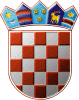 REPUBLIKA HRVATSKAOPĆINSKO IZBORNO POVJERENSTVOOPĆINE MATULJIKLASA: 023-01/21-01/0003URBROJ: 2156-04-03-01/21-0009MATULJI, 30. travnja 2021.Na osnovi članaka 22. i 26. stavka 1. podstavka 1. i članka 53. stavka 4. Zakona o lokalnim izborima („Narodne novine“, broj 144/12, 121/16, 98/19, 42/20, 144/20 i 37/21), Općinsko izborno povjerenstvo Općine MATULJI, odlučujući o prijedlogu kandidacijske liste predlagatelja MOST, utvrdilo je, prihvatilo i objavljuje PRAVOVALJANU KANDIDACIJSKU LISTUZA IZBOR ČLANOVA OPĆINSKOG VIJEĆAOPĆINE MATULJINositelj kandidacijske liste: NEVIO KLARIĆKandidatkinje/kandidati:NEVIO KLARIĆ; HRVAT; MATULJI, RADETIĆI 3; rođ. 11.09.1997.; OIB: 83987753338; MDARKO JURIČIĆ; HRVAT; ŠAPJANE, ŠAPJANE 16; rođ. 03.08.1976.; OIB: 10615450690; MIVICA MALEC; HRVAT; KUĆELI, PUT LUSKINO 18H; rođ. 20.01.1975.; OIB: 72259882305; MNICOLE JURIČIĆ; HRVATICA; ŠAPJANE, ŠAPJANE 16; rođ. 04.01.2001.; OIB: 11434549924; ŽZORAN LASLAVIĆ; HRVAT; BREŠCA, BREŠCA 46; rođ. 09.04.1979.; OIB: 59476351797; MJASMINA JURIČIĆ; HRVATICA; ŠAPJANE, ŠAPJANE 16; rođ. 04.03.1980.; OIB: 43520055503; ŽJOSIP ŽEŽELIĆ; HRVAT; RUPA, RUPA 84A; rođ. 12.01.1976.; OIB: 91342143081; MTEA BOROVIĆ; HRVATICA; KUĆELI, PUT LUSKINO 18H; rođ. 02.08.1995.; OIB: 86656029386; ŽDARIO KLARIĆ; HRVAT; MATULJI, RADETIĆI 3; rođ. 02.11.1987.; OIB: 70803025273; MDANIJELA PERKOVIĆ DEMETER; HRVATICA; MATULJI, PERASOV PUT 8A; rođ. 27.05.1977.; OIB: 45223361835; ŽIŠTVAN DEMETER; HRVAT; MATULJI, PERASOV PUT 8A; rođ. 21.05.1977.; OIB: 35462988481; MBARBARA SVEŠKO; HRVATICA; JURDANI, OBADI 86; rođ. 23.09.1997.; OIB: 33190359078; ŽDANIJELA MALEC; HRVATICA; KUĆELI, PUT LUSKINO 18H; rođ. 13.12.1974.; OIB: 54857111551; ŽZDRAVKA LASIĆ; HRVATICA; KUĆELI, MIHELIĆI 19; rođ. 25.08.1983.; OIB: 26162513800; ŽMATEO KUZMIĆ; HRVAT; RUKAVAC, RUKAVAC 7; rođ. 16.01.2003.; OIB: 82714034934; MMOSTPREDSJEDNICANATAŠA PERŠIĆ BRLEKOVIĆ